主題書展~無三不成禮(低年級)                                              班級：  年  班     姓名：   聰明的小朋友，你看完故事書了，好棒喔！現在請你找一位同學或是老師，把你看的故事說給他聽，並且請他問你下面的問題，不會回答的可以跟同學一起討論喔！主角是誰﹖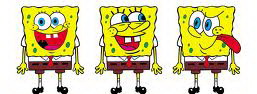 主角遇到什麼問題或事情﹖主角最後怎麼解決問題﹖主角經過（   ）次挑戰才成功解決問題（請寫出來）請將學習單畫上漂亮的花邊或插圖最後，請同學或老師幫你簽名就可以交給老師，而且有機會獲得優良學習單獎狀喔!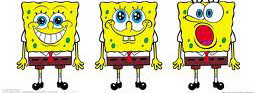 